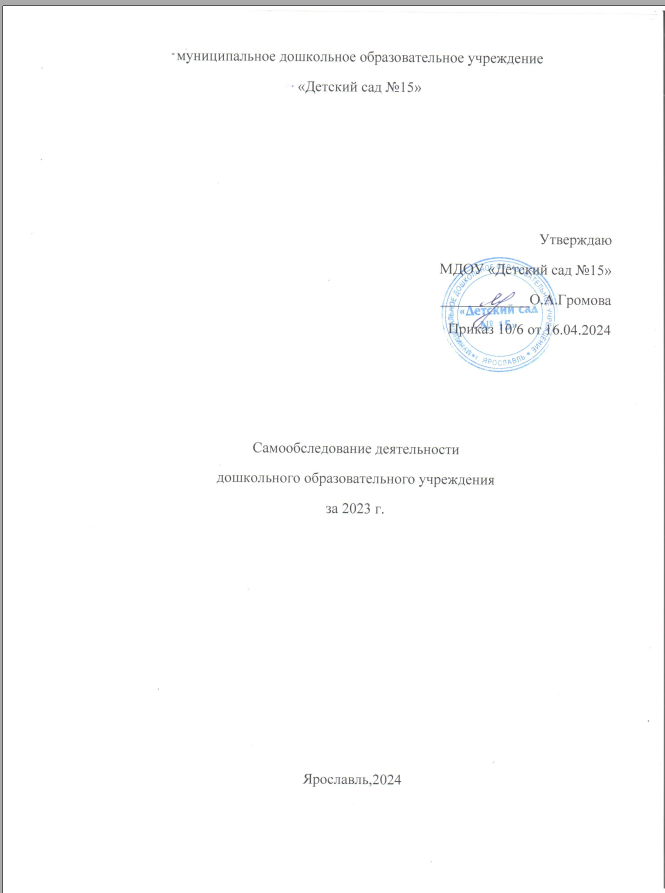       Отчет сформирован в соответствии с пунктом 3 части 2 статьи 29 Федерального закона от 29 декабря 2012 г. № 273-ФЗ «Об образовании в Российской Федерации» (Собрание законодательства Российской Федерации, 2012, № 53, ст. 7598; 2013, № 19, ст. 2326; № 23, ст. 2878; № 30, ст. 4036; № 48, ст. 6165) и подпунктом 5.2.15 Положения о Министерстве образования и науки Российской Федерации, утвержденного постановлением Правительства Российской Федерации от 3 июня 2013 г. № 466 (Собрание законодательства Российской Федерации, 2013, № 23, ст. 2923; № 33, ст. 4386; № 37, ст. 4702), приказом Министерства образования и науки РФ от 10 декабря 2013 г. №1324, Приказом Минобрнауки РФ от 14.06. 2013 г. № 462 «Об утверждении Порядка проведения самообследования образовательной организацией», Приказом Минобрнауки РФ от 15.01.2014 г., № 14 «Об утверждении показателей мониторинга системы образования», Приказом Минобрнауки РФ от 14.12.2017 г. «О внесении изменений в Порядок проведения самообследования образовательной организацией, утвержденный ПриказомМинобрнауки РФ от 14.06. 2013 г. № 462, руководством для администраторов и педагогических коллективов общеобразовательных учреждений   Е.О. Степановой "Формирование отчета о самооценке общеобразовательного учреждения", Ярославль: ГОУ ЯО ИРО, 2009 г.В процессе самообследования произведен анализ:образовательной деятельности;системы управления  учреждением;организация учебного процесса;кадрового  обеспеченияфункционирования  внутренней   системы качества образования;показатели деятельности образовательной организации, подлежащей самообследованию.ОБЩИЕ СВЕДЕНИЯ ОБ ОБРАЗОВАТЕЛЬНОЙ ОРГАНИЗАЦИИУчредителем муниципального дошкольного образовательного учреждения «Детский сад №15» является Департамент образования мэрии города Ярославля. Организационно-правовая форма: муниципальное дошкольное образовательное учреждение. Место нахождения: город Ярославль Адрес (а) осуществления образовательной деятельности:150045, г. Ярославль, проспект Дзержинского, дом 18Телефоны: 55-30-73,51-27-31Email: уardou015@yandex.ruуardou015.do@yarregion.ru.Сайт: https://mdou15.edu.yar.ruРежим работы организации установлен Учредителем, исходя из потребностей семьи и финансирования учреждения, и является следующим: рабочая неделя – пятидневная, выходные дни – суббота, воскресенье, праздничные дни. Режим работы групп дневного пребывания с 6.30 до 18.30 часов. За 2023 учебный год в организации функционировало 10 групп для детей в возрасте от 1,5 до 7 лет.Ф.И.О. руководителя:Заведующий: Громова Ольга АлександровнаРезультаты лицензирования дошкольного образовательного учреждения:Лицензия на осуществление образовательной деятельности: № 185/15 серия 76Л02 №0000426 от 30.07.2015 годаЛицензия на осуществление медицинской деятельности: №ЛО-76-01-001621 от 27.07.2015 года.Образовательная и медицинская деятельности осуществляется по адресу:150045, г. Ярославль, проспект Дзержинского, дом 18Вывод:  Муниципальное дошкольное образовательное учреждение  «Детский сад №15» зарегистрирован и функционирует в соответствии с нормативными документами в сфере образования Российской Федерации, образовательная деятельность осуществляется в соответствии с ФГОС ДО.НОРМАТИВНО-ПРАВАВОЙ АСПЕКТ ОБРАЗОВАТЕЛЬНОЙ ОРГАНИЗАЦИИ      Дошкольное образовательное учреждение в своей деятельности руководствуется нормативно-правовыми документами разного уровня: федерального, регионального, муниципального, регламентирующими деятельность, а также внутренними локальными актами, регулирующими деятельность учреждения.Основные документы федерального уровня 1.Федеральный закон от 29.12.2012 N 273-ФЗ "Об образовании в Российской Федерации" .2. Приказ Министерства образования и науки РФ "Об утверждении федерального государственного образовательного стандарта дошкольного образования".3. Приказ Министерства образования и науки РФ "Об утверждении Порядка приема на обучение по образовательным программам дошкольного образования".4. Семейный кодекс РФ.5.  Федеральный закон О гарантиях прав ребенка в РФ.Постановление Главного государственного санитарного врача РФ "Об утверждении СанПин 2.4.1.3049-13 "Санитарно-эпидемиологические требования к устройству, содержанию и  организации режима работы дошкольных образовательных организаций".Нормативные документы образовательного учреждения Лицензия на осуществление образовательной деятельности.Лицензия на осуществление медицинской деятельности.Устав МДОУ "Детский сад № 15".Коллективный договор МДОУ "Детского сада № 15".Локальные акты образовательного учреждения 1. Приказ. Об утверждении локальных актов ;2.Порядок рассмотрения и согласования проектов локальных нормативных актов дошкольного образовательного учреждения с советом родителей (законных представителей) воспитанников МДОУ "Детский сад №15".3.Положение о соотношении учебной и другой педагогической работы педагогических работников в пределах рабочей недели  или учебного года с учетом количества часов по учебному плану, специальности и квалификации работника.4.Приказ «Об утверждении Режима занятий воспитанников в учреждении».5.Приказ «Об утверждении Положения о нормах профессиональной этики педагогических работников».6.Положение о порядке обработки и защите персональных данных в МДОУ "Детский сад №15".7.Положение о защите персональных данных воспитанников, их родителей (законных представителей) МДОУ "Детский сад № 15".8.Положение о правах и обязанностях воспитанников МДОУ "Детский сад №15".9.Приказ об утверждении Положения о языках образования в учреждении.10.Положение  «О порядке рассмотрения обращения граждан в МДОУ "Детский сад №15".11.Положение о порядке и основании перевода, отчисления  воспитанников МДОУ "Детский сад № 15".12.Приказ о размере платы, взимаемой с родителей (законных представителей) за присмотр и уход за детьми, осваивающими образовательные программы дошкольного образования в муниципальных образовательных организациях.13.Положение об уполномоченном по защите прав участников образовательного процесса в МДОУ "Детском саду №15".14.Приказ Об утверждении Порядка оформления возникновения, приостановления и прекращения отношений между учреждением и родителями (законными представителями) обучающихся.15.Приказ «О назначении уполномоченного по правам ребенка».16.Приказ «Об утверждении Правил приема и отчисления детей в учреждение».17.Приказ  «Об утверждении Порядка и оснований отчисления обучающихся».18.Приказ «Об утверждении Порядка бесплатного пользования педагогическими работниками образовательными и методическими услугами учреждения».19. Приказ об утверждении Порядка создания, организации работы, принятия решений комиссией по урегулированию споров между участниками образовательных отношений и их исполнения.20. Приказ Об утверждении Порядка доступа педагогических работников к информационно-телекоммуникационным сетям и базам данных, учебным и методическим материалам, материально-технческим средствам обеспечения образовательной деятельности.21. Правила внутреннего распорядка воспитанников МДОУ д/с № 15.22. Правила внутреннего трудового распорядка МДОУ д/с №15.23. Положение опротиводействию коррупции в МДОУ детский сад №15.24.Положение о совете родителей (законных представителей) муниципального дошкольного образовательного учреждения "Детский сад №15".25. Порядок работы с автоматизированной информационной системой АИСДОУ "Электронная очередь".Документы, регламентирующие прием детей на обучение в муниципальные образовательные учреждения города Ярославля:1.  Приказ "Об утверждении порядка Приема на обучение по образовательным программам дошкольного образования".2.Правила приема граждан в муниципальные образовательные учреждения города Ярославля.3.Договор  об оказание образовательных услуг в рамках реализации основной образовательной программы дошкольного образования.СИСТЕМА УПРАВЛЕНИЯ ОРГАНИЗАЦИИУправление Учреждением осуществляется в соответствии с законом РФ «Об образовании», законодательными актами РФ, уставом и локальными актами МДОУ.Управление учреждением строится на принципах  единоначалия и самоуправления, обеспечивающих государственно-общественный характер управления. Учреждение  имеет  управляемую и управляющую системы. Управляемая система состоит из взаимосвязанных между собой коллективов: педагогического – обслуживающего– детско-родительского. Организационная структура управления представляет собой совокупность всех его органов с присущими им функциями. Она представлена в виде 2 основных структур: административного и  государственно-общественного управления.Вид организационной структуры управления: линейно-функциональная.Перечень структурных подразделений:I структура – Органы государственно- общественного управления Общее собрание работников детского сада:Педагогический советПрофсоюзный комитетСовет родителей: II структура – Административное управление Административное управление имеет двухуровневую линейную подструктуру:I уровень – заведующий ДОУ, II уровень – руководители структурных подразделений –старший воспитатель и заместитель заведующего по административно- хозяйственной части, медсестра. Объект управления управленцев второго уровня – часть коллектива согласно функциональным обязанностям. III – воспитатели и специалисты детского сада, помощники воспитателя;IV – воспитанники и их родители, для которых эффективно функционирует система управления.Общее собрание работников детского сада – представляет полномочия всего трудового коллектива, содействует осуществлению управленческих начал, развитию инициативы трудового коллектива, реализует право на самостоятельность учреждения в решении вопросов, способствующих оптимальной организации образовательного процесса и финансово-хозяйственной деятельности.Педагогический совет – постоянно действующий коллегиальный орган управления учреждения, действующий в целях рассмотрения педагогических и методических вопросов организации образовательного процесса, изучения и распространения передового педагогического опыта, развития и совершенствования образовательного и воспитательного процесса, повышения профессионального мастерства педагогических работников. Административное управление осуществляют:  заведующий;  заместитель заведующего по АХР; старшая медицинская сестра,  главный бухгалтер      Заведующий, обеспечивающий системную образовательную, воспитательную, методическую и административно-хозяйственную работу образовательного учреждения.      Создает оптимальные условия для полноценного всестороннего развития и обучения воспитанников, охраны и укрепления их здоровья в соответствии с государственным образовательным стандартом и программами, реализуемыми в учреждении. В пределах своих полномочий распоряжается бюджетными средствами, обеспечивает 7 результативность и эффективность их использования. Осуществляет комплектование учреждения детьми соответствующего возраста, заключает с родителями образовательный договор. Заместитель заведующего по АХР осуществляет руководство работой по хозяйственному обслуживанию ДОУ, обеспечивает сохранность здания, хозяйственного инвентаря, имущества и своевременный ремонт. Старшая медицинская сестра контролирует санитарное состояние помещений и участков детского сада, готовит детей к врачебному осмотру, обеспечивает организацию оздоровительных мероприятий и осуществляет контроль за соблюдением режима дня, приготовлением пищи и питанием детей, ведет соответствующую документацию. Совет родителей – постоянный коллегиальный орган самоуправления детским садом, действующий в целях учета мнения по вопросам управления, принятия локальных актов, затрагивающих право и интерес родителей, а также совершенствование и развитие детского сада.Следовательно, администрация детского сада стремится достичь организационного эффекта, руководствуясь принципами создания благоприятных условий для реализации личностно ориентированного обучения и воспитания детей, стимулируя рост профессионализма педагогического коллектива.ОБРАЗОВАТЕЛЬНАЯ ДЕЯТЕЛЬНОСТЬОрганизация реализует уровень общего образования – дошкольное образование в соответствие ст. 10 гл.2 федерального закона «Об образовании в Российской Федерации» от 29.12.2012г.Цель деятельности дошкольного учреждения – создание благоприятных условий для полноценного проживания ребенком дошкольного детства, самореализации и творчества; формирование основ базовой культуры личности; всестороннее развитие психических и физических качеств в соответствие с возрастными и индивидуальными особенностями; подготовка к жизни в современном обществе; воспитание гармонично развитой и социально ответственной личности на основе духовно – нравственных ценностей; сохранение и укрепление здоровья детей; обеспечение безопасности жизнедеятельности дошкольника; организация педагогической поддержки семьи, повышение компетенции родителей в вопросах воспитания и развития детей.Стратегическая цель деятельности ДОУ: обеспечение качества дошкольного образования в ДОУ в контексте подготовки к переходу на Федеральную образовательную программу.Тактические цели:Продолжать работу ДОУ по сохранению и укреплению здоровья детей. Активизировать работу по нравственно-патриотическому воспитанию детей. Задачи:Совершенствовать систему профилактической, оздоровительной работы в ДОУ.Совершенствовать условия для реализации программы воспитания Обеспечить методическое сопровождение педагогов ДОУ при реализации программы воспитания.Совершенствовать нормативно-правовую базу, регулирующую организацию методической работы в ДОУ.На основании целей и задач деятельности ДОУ определены следующие приоритетные направления работы: физкультурно-оздоровительная, профилактическая работа, а также развитие ребенка в соответствии с переходом на ФОП (социально-коммуникативное, художественно-эстетическое, познавательное, речевое, физическое развитие).Психолого-педагогические условия организации образовательной деятельности, реализации воспитательной системы обеспечиваются:-	образовательной программой детского сада, программно-методическим обеспечением в целом;-	обоснованностью выбора и комплексирования программ, целостностью реализуемых программ и педагогических технологий;-	научно-методическим и информационным сопровождением реализуемых программ;-	 осуществлением психолого-педагогической оценки развития детей, системы диагностики, психолого-педагогическим сопровождением образовательного процесса (системы мониторинга качества образования в ДОУ);-	системой интеграции участников образовательного процесса.С 01.09.2023 г. детский сад реализует Образовательную программу дошкольного образования МДОУ «Детский сад №15», которая разработана педагогическим коллективом в соответствии с ФГОС ДО, на основе ФОП ДО,  а также адаптированной образовательной программой для детей с тяжелыми нарушениями речи. /Приказ №18/6 от 18.05.2023г.Для выполнения требований норм Федерального закона от 24.09.2022 № 371-ФЗ в МДОУ «Детский сад №15» были проведены организационные мероприятия по внедрению Федеральной образовательной программы дошкольного образования, утвержденной приказом Минпросвещения России от 25.11.2022 № 1028 (далее — ФОП ДО), в соответствии с утвержденной дорожной картой. Для этого создали рабочую группу. Результаты:	утвердили Основную образовательную программу дошкольного образования МДОУ «Детский сад №15» ,разработанную с учётом ФГОС ДО , на основе ФОП ДО, и ввели в действие с 01.09.2023 г.;	Скорректировали план-график повышения квалификации педагогических и управленческих кадров и запланировали обучение работников по вопросам применения ФОП ДО;	Провели информационно-разъяснительную работу с родителями (законными представителями) воспитанников.Образовательная программа дошкольного образования МДОУ «Детский сад №15» реализуется во всех группах, на протяжении всего времени пребывания детей в ДОУ.Образовательный процесс в ДОУ осуществляется на русском языке с позиции личностно-ориентированной педагогической системы: разностороннее, свободное и творческое развитие каждого ребёнка, реализация их индивидуального потенциала, обеспечение комфортных, бесконфликтных и безопасных условий развития воспитанников. Воспитательно-образовательная работа организуется в соответствии с образовательной программой МДОУ. Образовательная деятельность планируется согласно циклограмме НОД, утверждённой на педсовете. Непрерывная образовательная деятельность организуются с 1 сентября по 30 мая.Работа в группах организуется на основе календарного и перспективного планирования, разработанного педагогами ДОУ, планирование принимается на педагогическом совете, утверждается приказом заведующего. Содержание перспективного планирования соответствует учебному плану.С 01.09.2021детский сад реализует рабочую программу воспитания и календарный план воспитательной работы. С 01.09.2023 г году Рабочая программа воспитания , календарный план воспитательной работы входит в основную часть ОП ДО МДОУ «Детский сад №15» (в связи с введением ФОП ДО). В программу внесены дополнения, скорректированы тематические мероприятия по изучению государственных символов в рамках всех образовательных областей, а также мероприятия, приуроченные к празднованию памятных дат страны, региона, города.Чтобы выбрать стратегию воспитательной работы, в 2023 году проводился анализ состава семей воспитанников.Воспитательная работа строится с учетом индивидуальных особенностей детей, с использованием разнообразных форм и методов, в тесной взаимосвязи воспитателей, специалистов и родителей, согласно Рабочей программы воспитания МДОУ»Детский сад №15» , комплексно–тематического планирования на основе Федерального календарного плана воспитательной работы (ФОП ДО п.36). Детям из неполных семей уделяется большее внимание с первых дней зачисления в дошкольное учреждение. Особое внимание уделяется семьям, попавших в трудную жизненную ситуацию, семьям, участников СВО. В МДОУ «Детский сад №15» создан Совет профилактики, составляются социальные паспорта, ведётся системная работа с неблагополучными семьями, сопровождение семей «группы риска». Совет профилактики организации активно взаимодействует с «Центром помощи детям», комиссией по делам несовершеннолетних, органами социальной защиты в рамках ранней профилактики социальной безнадзорности воспитанников и помощи семьям, находящимся в трудной жизненной ситуации. В 2023 г. семьи воспитанников дошкольного учреждения не были зафиксированы в банке данных Ярославской  области.Для повышения эффективности работы в МДОУ «Детский сад №15» регулярно проводится изучение мнения родителей. Анализ результатов анкетирования родителей воспитанников позволил установить соответствие результатов деятельности дошкольного учреждения запросам родителей, их удовлетворение качеством образовательных услуг. В 2023 году педагогами были организованы разнообразные формы работы с родителями: анкетирование, опросы, консультирование, общие и групповые родительские собрания, акции, наглядное информирование, открытые показы образовательной деятельности, праздники, развлечения, спортивные соревнования.Для взаимодействия и обмена информацией все участники образовательного процесса МДОУ  «Детский сад №15» используют современные и безопасные мессенджеры: сообщества в ВКонтакте профиль "Сферум" , официальный сайт детского сада.Через Государственные паблики (официальные сообщества) пользователи получают актуальную достоверную информацию о работе органов власти, деятельности МДОУ «Детский сад №15» ,ежедневно получают новостную информацию, объявления, у каждого имеется возможность выйти на обратную связь, оставить обращение в комментариях к постам, в сообщениях группы, воспользоваться виджетами «Сообщить о проблеме» или «Высказать мнение».ПЛАТНЫЕ ОБРАЗОВАТЕЛЬНЫЕ УСЛУГИ     Детский сад сегодня является первой ступенью общей системы образования в РФ, главной целью которой является всестороннее развитие ребенка. В этом контексте большое значение для развития дошкольника имеет организация системы дополнительного образования в ДОУ, которое способно обеспечить переход от интересов детей к развитию их способностей.      С 1 октября 2020 года   функционируют дополнительные платные образовательные услуги на базе нашего детского сада.     Развитие творческой активности каждого ребенка представляется главной задачей современного дополнительного образования в ДОУ и качества образования в целом. С учетом приоритетных направлений ДОУ, заказом родителей, интересами воспитанников, в соответствии с Лицензией на право осуществления образовательной деятельности в детском саду созданы все необходимые условия для реализации платных образовательных услуг по следующим направлениям:КОНТИНГЕНТ ВОСПИТАННИКОВНа 1  января 2023 года детский сад посещает 221 детей  (с 1 до 3 лет – 50 человек, с 3 до 7 лет – 171 человек), из них: численность воспитанников с ОВЗ составляет 14 % (32 ребенка) с тяжелыми нарушениями речи.	На 31 декабря 2023 года детский сад посещает 201 ребенок  (с 1 до 3 лет – 50 человек, с 3 до 7 лет – 171 человек), из них: численность воспитанников с ОВЗ составляет 14 % (32 ребенка) с тяжелыми нарушениями речи.	В детском саду функционирует 10 групп:8 групп общеразвивающей направленности (с 1,5 до 7 лет); 2 группы – компенсирующей направленности (5-7 лет)Наличие и комплектование групп соответствует лицензионному нормативу. Следовательно,  муниципальное дошкольное образовательное учреждение «Детский сад № 15» укомплектовано детьми полностью, функционирует в соответствии с нормативными документами в сфере образования Российской Федерации. Контингент воспитанников социально благополучный. ВНУТРЕННЯЯ СИСТЕМА ОЦЕНКИ КАЧЕСТВА ОБРАЗОВАНИЯ В детском саду проводятся внешняя оценка воспитательно-образовательной деятельности (родителями) и внутренняя (мониторинг). Цель данного контроля: оптимизация и координация работы всех структурных подразделений детского сада для обеспечения качества образовательного процесса. В детском саду используются эффективные формы контроля:  различные виды контроля: управленческий, медицинский, педагогический;  контроль состояния здоровья детей;  социологические исследования семей. Контроль в детском саду начинается с руководителя, проходит через все структурные подразделения и направлен на следующие объекты:  охрана и укрепление здоровья воспитанников,  воспитательно-образовательный процесс,  кадры, аттестация педагога, повышение квалификации,  взаимодействие с социумом, административно-хозяйственная и финансовая деятельность,  питание детей,  техника безопасности и охрана труда работников и жизни воспитанников. Вопросы контроля рассматриваются на общих собраниях работников, педагогических советах.С помощью анкет, бесед изучается уровень педагогической компетентности родителей, их взгляды на воспитание детей, их запросы, желания, потребность родителей в дополнительных платных образовательных услугах. Периодически изучая, уровень удовлетворенности родителей работой ДОУ, корректируются направления сотрудничества с ними. Внутренняя оценка осуществляется мониторингом, контрольными мероприятиями. С целью информирования родителей об организации образовательной деятельности в МДОУ оформлены информационные стенды, расположенные на первом и втором  этаже  проводятся совместные мероприятия детей и родителей, праздники, досуги, совместные образовательные проекты. На основании Федерального государственного образовательного стандарта дошкольного образования, утвержденного Приказом Министерства образования и науки Российской Федерации от 17.10.2013 № 1155, в целях оценки эффективности педагогических действий и лежащей в основе их дальнейшего планирования, проводилась оценка индивидуального развития детей. Мониторинг подразделяется на мониторинг образовательного процесса и мониторинг детского развития. Мониторинг образовательного процесса Мониторинг образовательного процесса осуществляется через отслеживание результатов освоения образовательной программы по 5 образовательным областям. Он основывается на анализе достижения детьми промежуточных результатов, которые описаны в каждом разделе образовательной программы. Форма проведения мониторинга представляет собой наблюдение за активностью ребенка в различные периоды пребывания в дошкольном учреждении, анализ продуктов детской деятельности и специальные педагогические пробы, организуемые педагогом. В детском саду требования к результатам представлены в виде целевых ориентиров, т.е. характеристик возможных достижений ребенка в соответствии с его возрастными и индивидуальными особенностями. Мониторинг детского развития.Основная цель этого вида мониторинга – выявить индивидуальные особенности развития каждого ребенка и при необходимости составить индивидуальный маршрут образовательной работы с ребенком для максимального раскрытия потенциала детской личности.Психолого-педагогический мониторинг по отслеживанию универсальных действий детей на предшкольной ступени образования (в возрасте 6-7 лет).   Основная  цель выявить  уровень  развития физических, интеллектуальных, личностных качеств дошкольника,  с целью создания  психологического сопровождения  и проведения квалифицированной коррекции развития   дошкольника для   успешного усвоения им школьной программы.КАДРОВОЕ ОБЕСПЕЧЕНИЕРабота с кадрами направлена на повышение профессионализма, творческого потенциала педагогической культуры педагогов, оказание им методической помощи. Составлен план прохождения аттестации, повышения квалификации педагогов.Образовательную деятельность в ДОУ осуществляют 26 педагогов: Воспитатели, в том числе старший воспитатель – 20Музыкальный руководитель – 2Инструктор по физической культуре – 1 Педагог - психолог – 1 Учитель-логопед - 2Коллектив дошкольного образовательного учреждения объединен едиными целями на решение задач и приоритетов дошкольного образования, имеет благоприятный психологический климат.Анализируя динамику стажевых показателей педагогических кадров, можно сделать вывод, что педагогический коллектив в основном представлен педагогами со стажем более 20 лет, в  2023 году увеличилось количество педагогов со стажем от 1 до 5 лет, в связи с приходом в ДОУ молодых сотрудников.        В 2023  году процедуру аттестации прошли  7 человек: на первую – 5 человек, на высшую – 2 человека. По сравнению с предыдущим годом количество педагогов с первой  квалификационной категорией увеличилось . Таким образом, на 31.12. 2023 года количество педагогов с первой и высшей квалификационной категорией стало – 24 человека (18 имеют первую квалификационную категорию, 6 - высшую), что составляет 92% от общего количество педагогических работников (26 человек) дошкольного образовательного учреждения. Это свидетельствует о положительной динамике повышения квалификационного уровня педагогов. В  2024 году процедуру аттестации планируют пройти 6 человек.За 2023 год курсовую подготовку по разным тематикам прошли 8 человек. Положительный факт, что 100% педагогического состава посещают мастер-классы для повышения уровня профессионального мастерства. Таким образом, педагогический коллектив учреждения работоспособный, профессиональный, творческий. МАТЕРИАЛЬНАЯ БАЗА, РАЗВИВАЮЩАЯ ПРЕДМЕТНО-ПРОСТРАНСТВЕННАЯ СРЕДА, РЕСУРСЫ И ИНФОРМАЦИОННО-ТЕХНИЧЕСКОЕ ОБЕСПЕЧЕНИЕ.Материальная база, ресурсы, информационно - техническое обеспечение ДОУ соответствуют нормативно - правовой документации и реализуемой  программе, отвечают современным требованиям. Выполняются требования контролирующих и управляющих структур к обеспечению качества воспитательно - образовательного  процесса и его безопасности. Обоснованных жалоб и обращений родителей в вышестоящие органы в течение последних трех  лет не поступало. При проверке готовности учреждения к началу учебного года замечания у вышестоящих инстанций не зарегистрированы. В 2022 году улучшены такие сферы, как информатизация педагогической и образовательной деятельности, создание комфортных условий для прогулок детей (полностью заменено асфальтовое покрытие),  благоустройство территории прогулочных участков, методическое обеспечение педагогической и образовательной деятельности, обогащение развивающей предметно - пространственной среды в соответствии с приоритетными направлениями деятельности, оснащение новой мебелью, игровым оборудованием.Развивающая предметно-пространственная  среда в ДОУ – это система центров, насыщенных играми, игрушками, пособиями, оборудованием и материалом для организации самостоятельной творческой деятельности детей, образовательной деятельности. Цель РППС: обеспечение актуализации знаний и умений, необходимых педагогу ДОУ при конструировании развивающей предметно-пространственной среды,  ознакомление педагогов с моделями развивающей предметно-пространственной среды. РППС.РППС ДОУ обеспечивает:возможность общения и совместной деятельности детей и взрослых, двигательной активности детей, а также возможности для уединения реализацию различных образовательных программ;в случае организации инклюзивного образования - необходимые для него условия;учет национально-культурных, климатических условий, в которых осуществляется образовательная деятельность; учет возрастных особенностей детей.Развивающая предметно-пространственная  среда в ДОУ организована  с учетом следующих требований:носит развивающий характер;обеспечивается психологическая безопасность;создается с опорой на личностно-ориентированную модель взаимодействия между педагогами и детьми;учитывается возраст детей и их интересы;учитывается специфика контингента детей;многофункциональность;обеспечивается богатство сенсорных впечатлений.При конструировании развивающей предметно-пространственной среды учитываются следующие факторы:психологические; психофизиологические;зрительные ощущения; тактильные ощущения;факторы, призванные обеспечить соответствие объектов предметной развивающей среды силовым, скоростным и биомеханическим возможностям ребенка;антропометрические факторы. В каждой возрастной группе развивающая предметно – пространственная среда разнообразна по оформлению центров детской деятельности и определяется в соответствии с требованиями ФГОС ДО, педагогическими установками, а также сензитивными периодами в развитии детей.В каждой группе созданы условия для всех видов детской деятельности. Групповые комнаты эстетически оформлены, создана уютная обстановка, которая обеспечивает психологически комфортное пребывание детей в детском саду. В группах имеется паспорт развивающей предметно-пространственной среды (далее по тексту РППС), уличного пространства с указанием функциональных модулей, их содержанием, моделями среды. Паспорт РППС совершенствуется ежегодно на 1 сентября учебного года.В ДОУ имеются залы:Музыкальный - 1;   Физкультурный – 1.Кабинеты:медицинский - 1;методический- 1;заведующего - 1;бухгалтерия -  1;учителя-логопеда  - 2;педагога-психолога - 1;кабинет для дополнительного образования детей - 1;заместителя заведующего по АХР – 1;кастелянши- 1.Помещения:прачечная - 1;пищеблок - 1;мастерская - 1;теплоузел -2.Пищеблок: в помещениях пищеблока сделан косметический ремонт, произведена замена вытяжной вентиляции. Произведена частичная замена сантехники, столов, раковин, моечных ванн. Все оборудование находится в рабочем состоянии, соответствует санитарно-гигиеническим требованиям.Музыкальный зал: оборудованы в соответствии с требованиями основной образовательной программы детского сада. В музыкальных залах имеются: фортепиано, детские музыкальные инструменты, магнитофон, синтезатор, музыкальный центр. Для организации педагогического процесса есть весь необходимый наглядный и дидактический материал, соответствующий принципам дидактики и санитарно-гигиеническим нормам, учебно-методический комплекс для реализации педагогической деятельности по усвоению образовательной области «художественно-эстетическое развитие» (тематический модуль – музыка).В музыкальных залах проводятся музыкальные занятия, праздники, развлечения, спектакли; физкультурные развлечения, досуги, праздники, интегрированные занятия.Физкультурный зал: достаточно оснащены оборудованием и спортивным инвентарем для развития двигательной активности детей, как стандартным, так и нестандартным. Все оборудование соответствует педагогическим и санитарно-гигиеническим требованиям. В физкультурном зале есть пособия для физических упражнений, развития основных видов движений, профилактики нарушений осанки и плоскостопия, спортивных игр и упражнений, детские тренажёры. В зале проводятся физкультурные занятия всей группой, подгруппой и индивидуальные; воздушные ванны, утренняя гимнастика. Зал для удобства и координации физкультурно-оздоровительной работы работает по специально утвержденному графику.Групповые помещения: в состав групп № 1,2,3,6 входят: приемная, туалет, игровая и спальная комнаты, остальные группы без спальни. В группах созданы условия для всех видов детской деятельности: образовательной, игровой, трудовой, самостоятельной. Кабинеты учителей-логопедов: оборудованы в соответствии со всеми требованиями: рабочим столом логопеда, столами для детей, настенным зеркалом с освещением, шкафами с наглядным материалом, ТСО.В кабинете достаточно материала для проведения коррекционно-развивающей логопедической работы с детьми раннего и дошкольного возрастов. Также есть игры и игрушки на развитие психических, речевых процессов, методические пособия для учителя-логопеда, соответствующая документация. На базе логопедического кабинета проводятся индивидуальные и подгрупповые занятия с детьми раннего и дошкольного возрастов.Кабинет педагога-психолога: оборудован в соответствии со всеми требованиями: рабочим столом педагога - психолога, столами для детей,  релаксационным оборудованием, сенсорными дорожками, ТСО шкафами с наглядным материалом, ТСО.В состав медицинского блока входят: кабинет врача и медицинской сестры, процедурный кабинет, изолятор.Следовательно,  материально-техническая база соответствует нормативным требованиям и позволяет в полном объеме реализовывать Образовательную программу детского сада. Ведется планомерная работа по совершенствованию материально-технических условий. В каждой возрастной группе созданы условия для всех видов детской деятельности. Групповые комнаты эстетически оформлены, создана уютная обстановка, которая обеспечивает психологически комфортное пребывание детей в детском саду. В группах имеется паспорт развивающей предметно-пространственной среды с указанием функциональных модулей, их содержанием. Паспорт РППС совершенствуется ежегодно на 1 сентября учебного года. ВЗАИМОДЕЙСТВИЕ С СОЦИАЛЬНЫМИ ПАРТНЁРАМИ Организация взаимодействия ДОУ с родителями строится на основе единой педагогической позиции, содержанием работы является: освещение событий, происходящих в детском саду, организация взаимодействия коллектива детского сада  родителей, сообщение о результатах проделанной работы и ее анализ, помощь в организации воспитания в семье. Для достижения просветительских, консультативных, коммуникативных целей используются такие формы и методы работы как родительские собрания, недели открытых дверей, заседания Совета родителей, психолого-педагогическое консультирование по вопросам воспитания и обучения детей. Результатом данной деятельности является удовлетворенность родителей (97% родителей высказывают положительное мнение о деятельности ДОУ) Одной из стратегических линий развития и успешного функционирования детского сада является целенаправленное психолого-педагогическое просвещение семьи по вопросам развития  ребенка, его социализации, внутрисемейных отношений. Просвещение родителей  осуществляют воспитатели, педагоги – специалисты,  администрация детского сада.Работа с родителями в ДОУ планируется  заведующим и контролируется Советом родителей, который избирается на общем родительском собрании вначале учебного года. Совет родителей осуществляет  свою работу согласно плану.Задачами сотрудничества с родителями  являются: 1. Изучение фактического социального, физического и психического развития ребенка в семье, установления доверительных отношений в ДОУ и семье каждого ребенка.2. Обеспечение родителей педагогической и психологической  информацией.3.Мониторинг социального благополучия семей.4. Реализация единого подхода к ребенку с целью его личностного развития.В процессе педагогического просвещения родителей учитывается специфика программы, постоянная информация родителей через еженедельное оформление родительских уголков в группах о прохождении программы, а также уровня развития речи детей, еженедельной консультации учителей-логопедов о проведении работы по развитию у детей правильного звукопроизношения; ежеквартально  педагогами проводятся открытые мероприятия различной направленности.	По желанию, родители могут присутствовать в ДОУ во время адаптационного периода вместе с ребенком. Педагоги постоянно оказывают индивидуальную педагогическую помощь родителям через консультации, посещение детей на дому, с целью исследования условий жизни и воспитания ребенка, оказание помощи семейному воспитанию. 	Родители постоянно участвуют в общественной жизни  ДОУ: в проведении субботников, ремонте оборудования, изготовлении пособий, т.к. видят результативность работы детского сада.	На основании  диагностических исследований по вопросу эффективности, проводимой ДОУ работы с родителями, можно сделать следующий вывод:1.Деятельность ДОУ удовлетворяет образовательные запросы родителей 2.Информированность родителей и привлечение их к активному взаимодействию с коллективом ДОУ вызвало положительную оценку со стороны большинства родителей.Неотъемлемой  частью деятельности ДОУ  является сотрудничество  ДОУ с социальными партнерами:Детский сад поддерживает прочные отношения с социальными партнерами. Это сотрудничество направлено, прежде всего, на развитие учреждения, повышение его рейтинга, формирование положительного имиджа, а также, на научно-методическое сопровождение деятельности. В таблице представлены все связи взаимодействия детского сада с другими учреждениями социокультурной сферы города, которые помогают в совершенствование образовательного процесса и расширении образовательного пространства.Заключение – в ДОУ созданы благоприятные условия для всестороннего развития личности воспитанников с учетом ФГОС. Педагогический процесс обеспечен разнообразным наглядным и дидактическим материалом, методическими пособиями и разработками. Предметно пространственная развивающая среда соответствует современным требованиям.Основные направления деятельности ДОУ                                                                        на  2024 годСовершенствование нормативно – правовой базы ДОУ в соответствии с действующим законодательством, структурирование, систематизация локальных актов.Организация работы по переходу к Федеральной образовательной программе.Совершенствование и развитие материально – технической базы ДОУ, развивающей предметно-пространственной  среды ДОУ.Реализация конструктивного социального партнерства ДОУ.Совершенствование условий, обеспечивающих охрану жизни и здоровья, безопасность воспитанников.Повышение профессиональной компетентности педагогов (аттестация, обучение, курсовая подготовка).Реализация  дополнительных платных образовательных услуг (расширение спектра услуг, увеличение количества воспитанников, получающих дополнительные образовательные услуги).Участие воспитанников, педагогов, родителей в  конкурсах профессионального мастерства различного уровня. Совершенствование индивидуального сопровождения воспитанников с ОВЗ в группах комбинированной направленности, в том числе организация и содержание работы в группах.Показатели деятельностимуниципального дошкольного образовательного учреждения«Детский сад № 15»за 2023 годна 31.12.2023 г.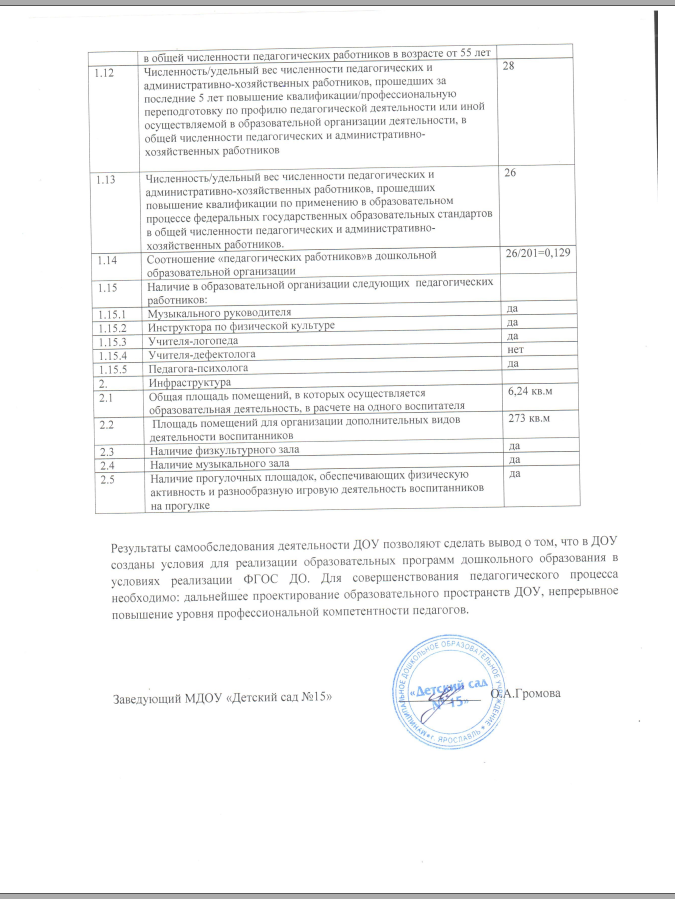 Наименование муниципального районаГород ЯрославльПолное наименование учреждения – юридического лицаМуниципальное дошкольное образовательное учреждение «Детский сад  № 15»ИНН образовательного 
учреждения7602024393Код образовательного 
учреждения (по ОКПО)50951657Наименование образовательных услугФорма предоставления услуги (индивидуальная, групповая, подгруппой)Наименование образовательных услугФорма предоставления услуги (индивидуальная, групповая, подгруппой)Дополнительная образовательная  программа по художественно-эстетическому развитию «Веселые горошины»Занятие подгруппойДополнительная образовательная  программа по физическому развитию «Здоровый ребенок» Занятие подгруппойДополнительная образовательная программа по познавательному развитию «Обучение чтению»Занятие подгруппойДополнительная образовательная программа по познавательному развитию «Ёжики»Занятие подгруппойДополнительная образовательная программа по познавательному развитию «Мир открытий»Занятие подгруппойДополнительная образовательная  программа по художественно-эстетическому развитию «Ритмика»Занятие подгруппойДополнительная образовательная  программа по физическому развитию «Нейрофитнес»Занятие подгруппойГруппыГруппыВозрастКоличествоГруппа № 1Ранний возраст2-3 года26Группа № 2Ранний возраст2-3 года24Группа № 32-ая младшая3-423Группа № 4Средняя4-526Группа № 5Старшая5-620Группа № 6Старшая5-618Группа № 7Подготовительная6-715Группа № 8Подготовительная (логопедическая)6-718Группа № 9Старшая (логопедическая)6-715Группа № 10Подготовительная6-716ИТОГО201Сильные стороны материально-технического обеспеченияКак повлияло на качественный  результат деятельностиВыполнены текущие ремонтные работы Улучшение условий пребывания воспитанниковВыполнены работы по ремонту асфальтового покрытияСозданы условия для комфортного пребывания детей в детском саду. Выполнены работы по ремонту забора Созданы условия для комфортного пребывания детей в детском саду.Установлены игровые формы на прогулочных участках (на участках групп 1,4, 5, 6, 8, 10 )Создание условий для организации прогулок с детьмиСовершенствуется УМК, игровое групповое оборудованиеУлучшилось качество обеспечения ВОП, созданы благоприятные санитарно-гигиенические условия для воспитанников и персонала, отвечающие требованиям ФГОС ДОПриобретение мультимедийного оборудования (в группы 6, 8, 9,10)Увеличился % педагогов, использующих технологию проектов, технологию развивающего обучения, ИКТОбеспечение качества усвоения воспитанниками программного материала, педагогами новых форм организации образовательной деятельностиПриобретена методическая литература, наглядно – дидактические пособияМетодическое обеспечение педагогической деятельности в соответствии с требованиями ФГОСДОПриобретены  пособия, игры, игрушки, игровое развивающее оборудование, канцтовары, печатные изданияОбогащение развивающей предметно – пространственной средыСферы, требующие улучшения качества материально – технического обеспечения  ДОУКакие действия для этого нужно предпринять(управленческие решения)Улучшение условий организации физкультурно – оздоровительной  работы в ДОУСовершенствовать спортивную площадку на территории Создание условий для организации прогулок, образовательной деятельностиРемонтные работы в помещении гр.№ 2, 7.Ремонтные работы в музыкальном зале.Ремонтные работы в зоне лестничных проходов.Создание условий для комфортного пребывания в групповых помещенияхПриобретение ковров в гр.№ 1,6 ,8Создание условий для повышения уровня безопасного пребывание детейУстановка нового ограждения Совершенствование    развивающей предметно – пространственной  среды требованиям ФГОС ДОПриобретение методической литературы, учебно – методических пособий, современных развивающих УМК, игрового оборудованияСоциальный партнерРезультаты сотрудничестваДепартамент образования мэрии города ЯрославляНормативно-правовое обеспечение, финансирование, комплектование групп и содействие в развитии ДОУ, профессиональные конкурсы, консультирование, управленческий аудит, контрольно – инспекционная деятельность.Территориальная администрация Дзержинского района мэрии г. Ярославля, МОУ ЦОФОУ координация деятельности МДОУ педагогов и специалистов; материально – техническое и финансово-экономическое воспитание.Средняя общеобразовательная школа № 62В течение учебного года дети имеют возможность познакомиться со школой и будущим учителем, что способствует снижению уровня  дезадаптации.Взаимосвязь психологической службы школы с детским садом позволяет вносить своевременные коррективы в программу подготовки детей к школьному обучению.Дважды в год доводятся до родителей результаты диагностики детей подготовительной к школе группы с рекомендациями. Благодаря этому родители имеют возможность выбрать соответствующую индивидуальным особенностям своего ребенка программу обучения. Наиболее интересные формы работы: взаимопосещения уроков и занятий, экскурсии, совместные праздники и развлеченияДетская библиотека им. Ярослава Мудрого.С целью формирования у детей нравственно-этических норм,  развития познавательных процессов, творческого мышления, фантазии и воображения старших дошкольников, согласно плану совместных мероприятий работниками  библиотеки  был проведен с детьми старших и подготовительных  групп цикл тематических занятий. Сотрудники библиотеки организовывали  совместные мероприятия с детьми в форме  интерактивных занятий на платформе ZOOM  с  просмотром театральных постановок,  сказок, мультфильмов.В ДОУ ежемесячно работает библиотека-передвижка.   Дети и сотрудники  имеют возможность познакомиться с книжными новинками.ЯГПУ им. К.Д. Ушинского кафедра дошкольной педагогикиорганизация педагогический практики студентов ЯГПУЦентр помощи детям» ул. Некрасова, 58 Цент ДиК «Развитие» пр-кт Ленина, 26консультирование родителей по проблемам детей - комплектование, ПМПК.Учреждения здравоохранения города (детские поликлиники) ГУЗ ЯО «Детская поликлиника № 1, № 2, № 3»Осмотр детей специалистами. Осмотр и лечение у стоматолога детей перед школой. Посещение воспитанниками ДОУ (частоболеющие дети, дети с хронической патологией, функциональными нарушениями) отделения восстановительного лечения: массаж, бассейн, ЛФК, физиотерапевтический кабинет.Консультации со специалистами и участковыми педиатрами. Своевременное выявление  отклонений в состоянии здоровья ребенка, ведущих к появлению проблем в его обучении и воспитании. Совместная работа позволяет определить посильную для ребенка нагрузку (двигательную, эмоциональную, интеллектуальную), разработать при необходимости индивидуальную коррекционную программу или своевременно направить ребенка в специализированное образовательное учреждение.МДОУ детский сад №2,№93, № 235Организация совместных мероприятий, обмен опытом ( дистанционная платформа ZOOM)Лаборатория дорожной безопасностиПроведение просветительских мероприятий по ПДД в ZOOM/«Центр гражданской защиты»Тематические занятия в игровой форме в ZOOM«Народный фронт»Помощь участникам и семьям, участников СВО.Сильные стороныФакторы, которые повлияли на качествоПреемственность в работе со школойПланирование деятельностиСотрудничество с социальными партнерамиПланирование деятельностиАктивное участие родителей в управлении детским садомВысокая заинтересованность родителей в результатах деятельности ДОУОрганизация работы Совета родителей.Обмен опытом с коллегамиПовышение профессионального мастерстваСлабые стороныКакие действия для этого необходимо предпринятьСистема информирования родителей о деятельности ДОУРегулярное обновление информации на сайте ДОУАктивизировать консультирование родителей через сайт ДОУ.Система мотивации детей и родителей через наглядные средства.Оформление стендов актуальной информацией о достижениях воспитанников.N п/пПоказателиЕдиница измерения1.Образовательная деятельность1.1Общая численность воспитанников, осваивающих образовательную программу дошкольного образования, в том числе:2011.1.1В режиме полного дня (8 - 12 часов)2011.1.2В режиме кратковременного пребывания (3 - 5 часов)-1.1.3В семейной дошкольной группе-1.1.4В форме семейного образования с психолого-педагогическим сопровождением на базе дошкольной образовательной организации-1.2Общая численность воспитанников в возрасте до 3 лет501.3Общая численность воспитанников в возрасте от 3 до 8 лет1511.4Численность/удельный вес численности воспитанников в общей численности воспитанников, получающих услуги присмотра и ухода:-1.4.1В режиме полного дня (8 - 12 часов)-1.4.2В режиме продленного дня (12 - 14 часов)-1.4.3В режиме круглосуточного пребывания-1.5Численность/удельный вес численности воспитанников с ограниченными возможностями здоровья в общей численности воспитанников, получающих услуги:30 человек (15%)1.5.1По коррекции недостатков в физическом и (или) психическом развитии-1.5.2По освоению образовательной программы дошкольного образования-1.5.3По присмотру и уходу-1.6Средний показатель пропущенных дней при посещении дошкольной образовательной организации по болезни на одного воспитанника9,21.7Общая численность педагогических работников, в том числе:261.7.1Численность/удельный вес численности педагогических работников, имеющих высшее образование141.7.2Численность/удельный вес численности педагогических работников, имеющих высшее образование педагогической направленности (профиля)141.7.3Численность/удельный вес численности педагогических работников, имеющих среднее профессиональное образование121.7.4Численность/удельный вес численности педагогических работников, имеющих среднее профессиональное образование педагогической направленности (профиля)121.8Численность/удельный вес численности педагогических работников, которым по результатам аттестации присвоена квалификационная категория, в общей численности педагогических работников, в том числе:231.8.1Высшая 61.8.2первая171.9Численность/удельный вес численности педагогических работников в общей численности педагогических работников, педагогический стаж работы которых составляет:1.9.1До 5 лет11.9.2Свыше 20 лет171.10Численность/удельный вес численности педагогических работников в общей численности педагогических работников в возрасте до 30 лет21.11Численность/удельный вес численности педагогических работников в общей численности педагогических работников в возрасте от 55 лет9